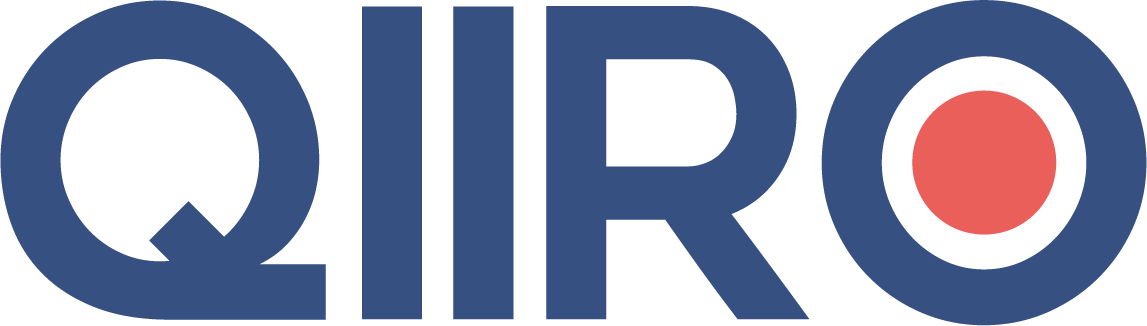 QIIRO vous propose des modèles de documents juridiques éprouvés, à jour des dernières réformes et règlementations en vigueur. Néanmoins, nos modèles restent généraux et nécessitent d’être adaptés.  En cas de doute sur la rédaction ou les conséquences juridiques de l’un de nos modèles de documents, nous vous recommandons l’accompagnement par un professionnel du droit. Dépôt de plainte avec constitution de partie civile(Civilité) (Nom et prénom)(Adresse)			(Juridiction)(Civilité) (Nom et prénom du destinataire)			(Adresse)(Madame, Monsieur) le juge d’instruction,Par la présente, j’ai l’honneur de déposer plainte avec constitution de partie civile contre (Indiquer l’identité et l’adresse de la/des personnes contre laquelle/lesquels vous vous constituez partie civile) pour (Indiquer l’infraction/les infractions dont vous avez été victime : violences volontaires, escroquerie, insultes, etc.).J’ai été victime des faits suivants : (Rappel des faits).Vous trouverez l’ensemble des justificatifs et témoignages étayant ces propos joints au présent courrier.(Si une plainte simple préalable doit être adressé au Procureur de la République avant saisine du juge d’instruction, vous devez ajouter la mention suivante) : Le Procureur de la République n’a pas donné suite à la plainte simple déposée le (Date) au motif que (Détail du motif : soit classement sans suite, soit absence de réponse depuis de plus de 3 mois).(Option 1 - Vos revenus ne sont pas suffisamment faibles pour demander à être exempté de la consignation) : Conformément à l’article 88 du Code de procédure pénale, je vous demande de me faire savoir le montant de la somme à consigner auprès du greffe de votre juridiction. Je vous informe que mes revenus sont de (Indiquez revenu mensuel) net par mois.(Option 2 - Vos revenus sont suffisamment faibles pour demander à être exempté de la consignation)e vous informe que mes revenus sont de (Indiquez revenu mensuel) net par mois. Conformément à l’article 88 du Code de procédure pénale, compte tenu de mes faibles ressources, je vous demande d’être dispensé de payer une consignation à verser au greffe de votre juridiction.Je vous prie de croire, (Madame, Monsieur) le juge d’instruction, en l’assurance de mon profond respect.(Signature)